Творческий конкурс «Снежная карусель»В Мышкинском муниципальном районе в течение февраля – марта 2022 года в рамках работы муниципальной инновационной площадки (МИП) проводился творческий конкурс «Снежная карусель», организованный МДОУ детским садом «Росинка».Участие в конкурсе приняли 44 воспитанника из Мышкина, Некоуза, Борка и Брейтова, которые представили номера сольного и хорового пения, художественного чтения, рисунки и поделки.Жюри провело напряженную работу по оценке представленных материалов, в итоге которой определились победители.В номинации «До-ми-соль-ка» диплом первой степени вручен коллективу воспитанников детского сада «Росинка», диплом второй степени – воспитанникам детского сада «Улыбка» Брейтовского района, диплом третьей степени – воспитанникам детского сада «Тополёк».В номинации «Красочный мир» обладателем диплома первой степени стал воспитанник Борковского детского сада Зимарёв Владислав, диплома второй степени – Чернышёв Роман  воспитанник детского сада «Тополёк», диплома третьей степени – Кичигина Мария и Кан Милана, воспитанницы детского сада «Росинка». Лучшим в номинации «Раскрасим мир стихами» признан Лебедев Егор воспитанник детского сада «Улыбка» и  Легин Марк, получивший диплом третьей степени, дипломы второй  степени  в данной номинации получил Ермолин Александр  воспитанник детского сада  «Росинка».  	Участникам конкурса вручены грамоты, а педагогам, проводившим конкурс и подготовившим ребят – благодарственные письма.	Благодарим юных участников, их родителей, педагогов за проявленный интерес к конкурсу.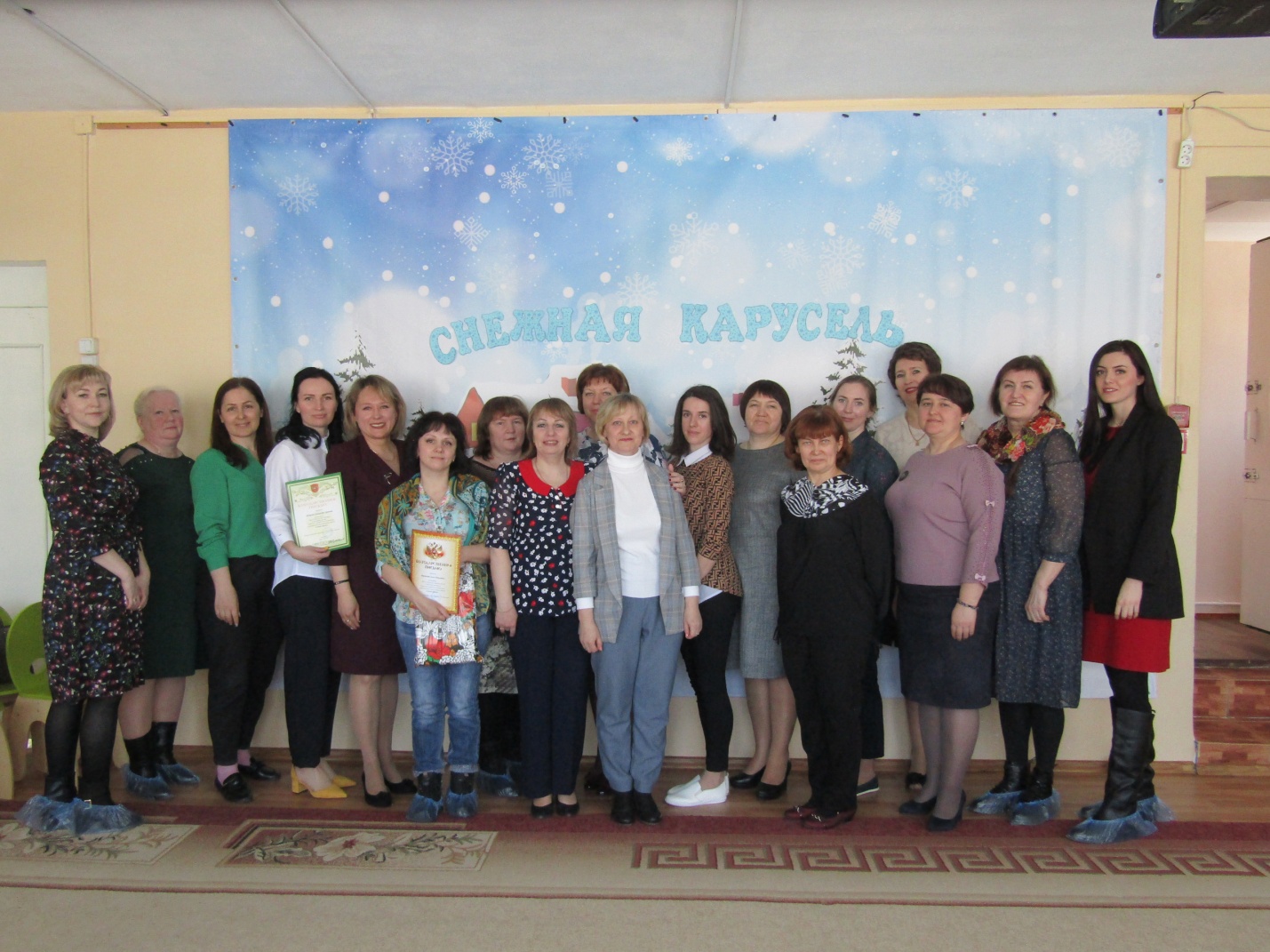 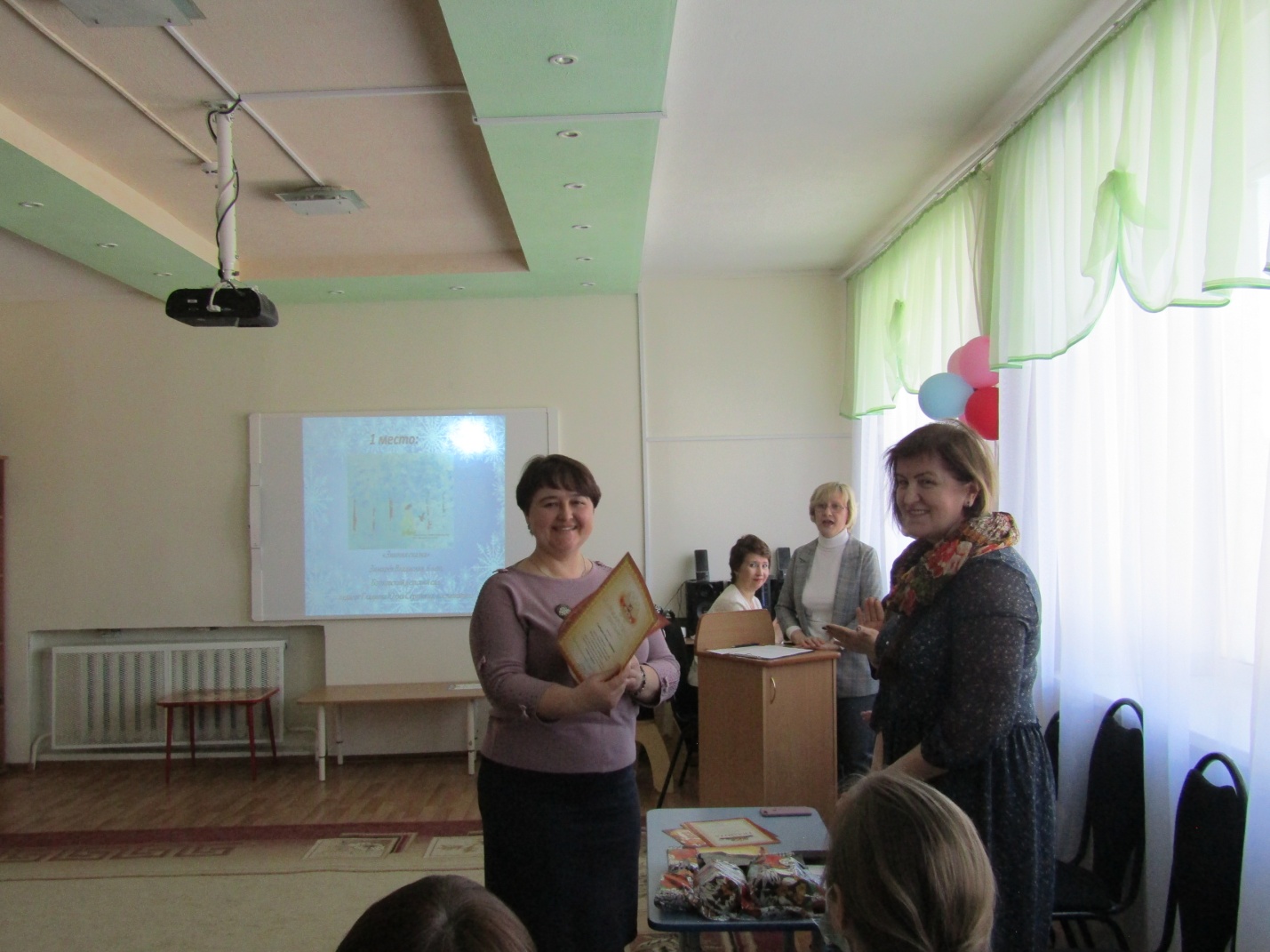 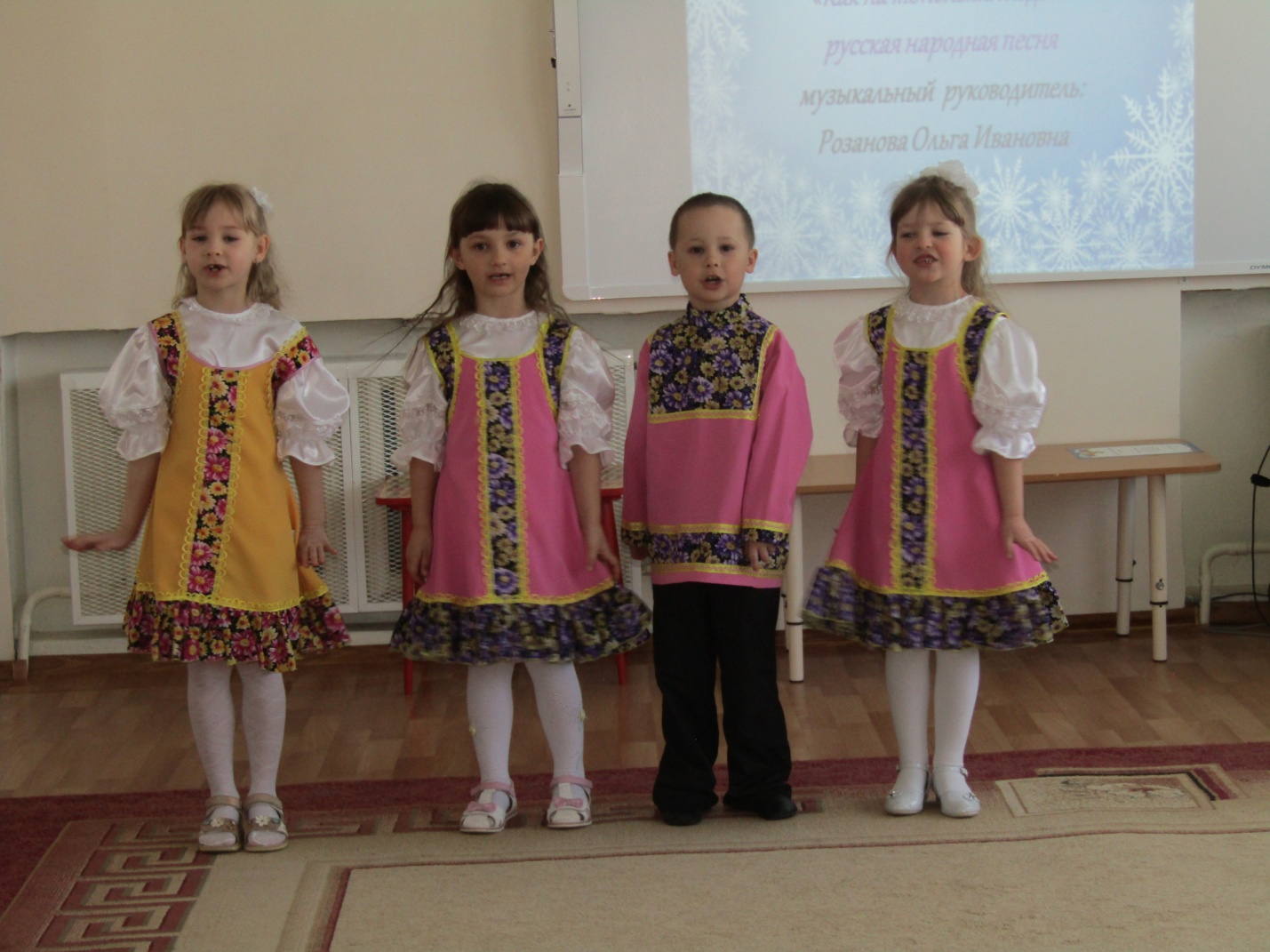 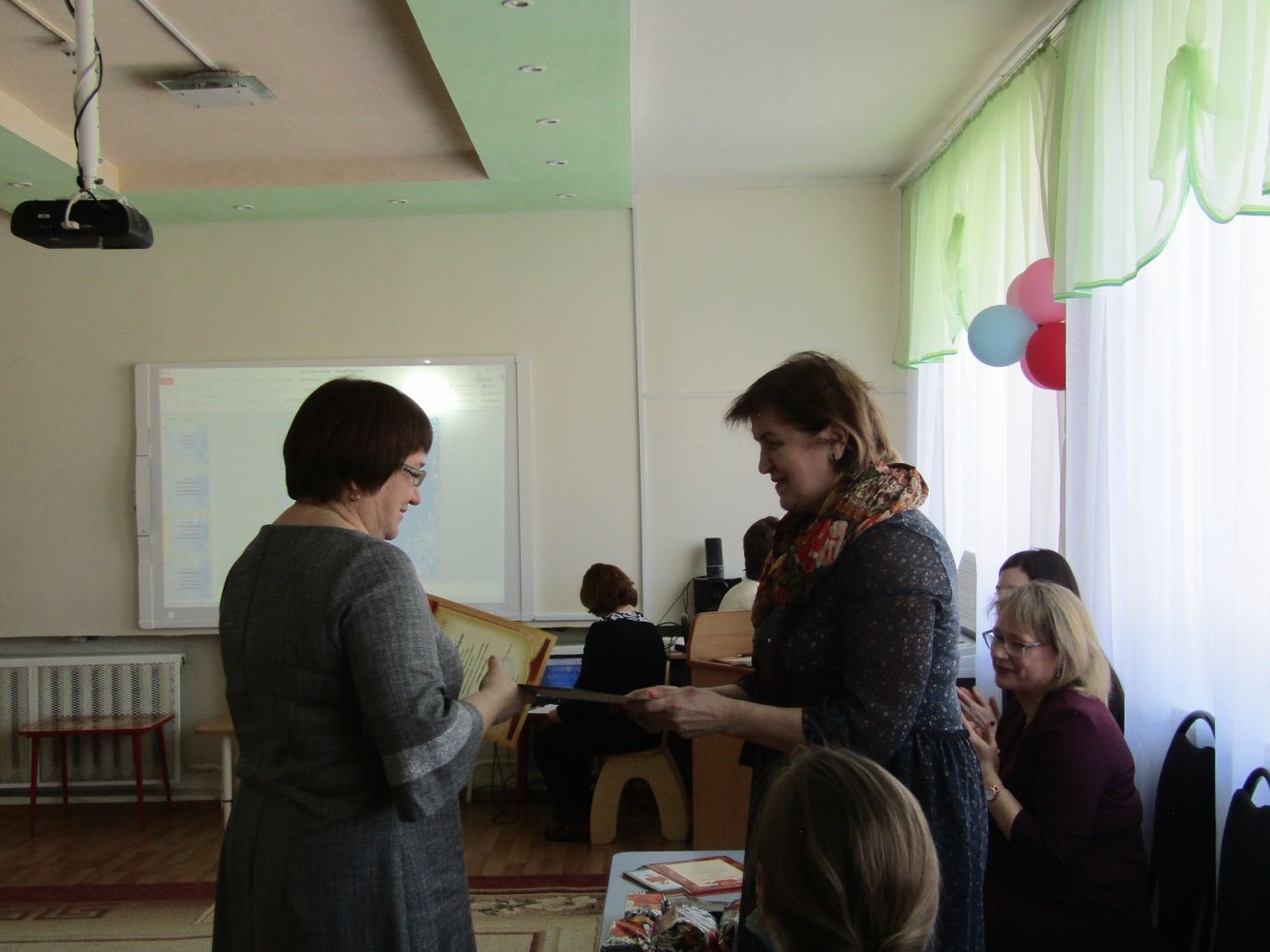 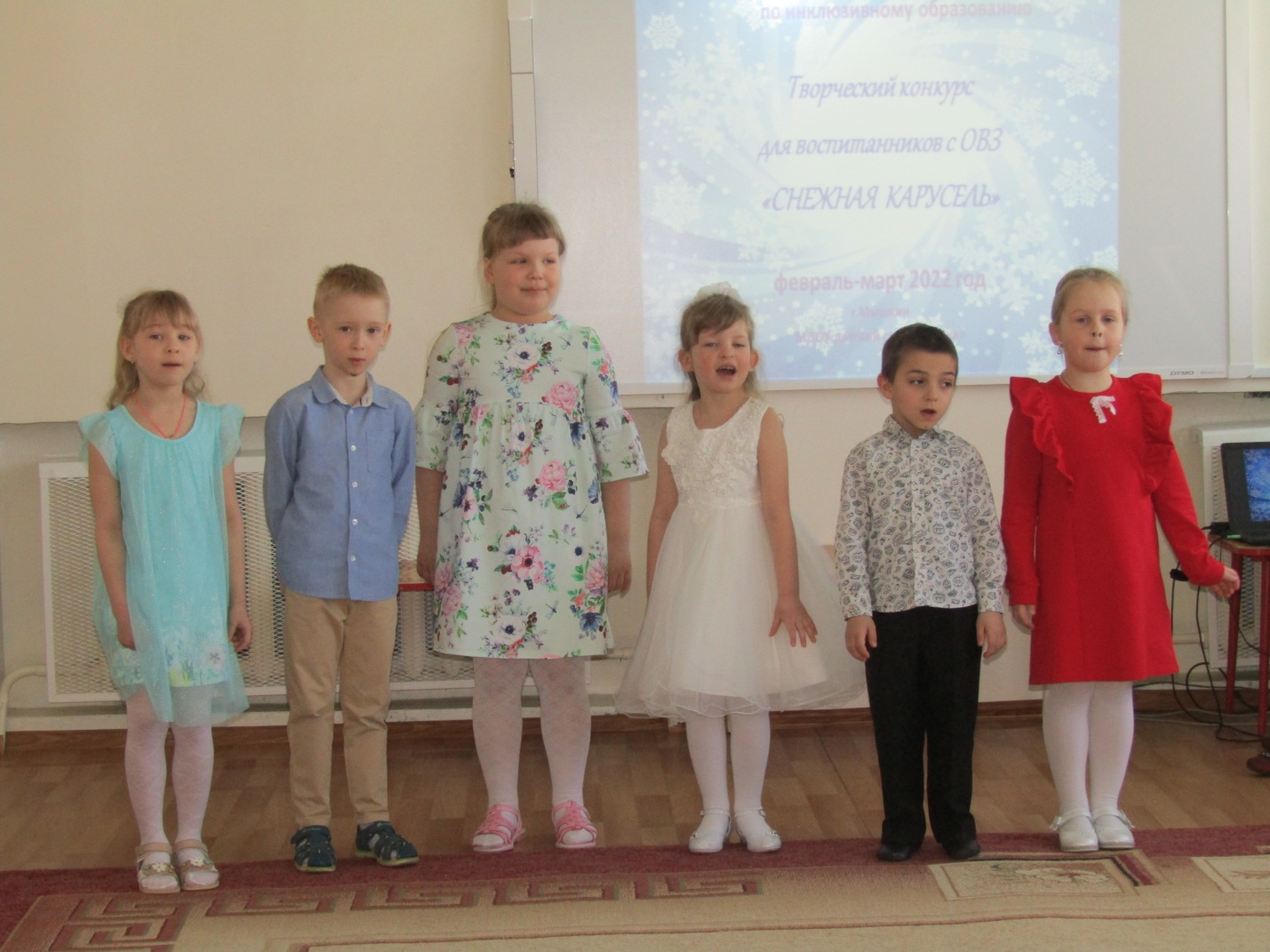 